Композитор Сергей Прокофьев: биография певца жизни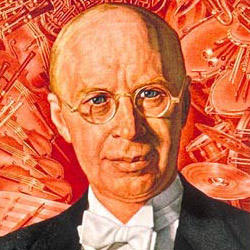 В 1918 году Сергей Сергеевич Прокофьев завел себе альбом, в котором все его друзья должны были оставить записи на одну и ту же тему: «Что Вы думаете  о  солнце?»  Композитор не случайно выбрал ее, ведь  солнце — источник жизни, а он сам всегда, во всех своих произведениях был певцом жизни.О  том, каким был Прокофьев композитором, мы знаем из его сочинений, а о том, каким он был человеком, что он любил, к чему стремился, мы лучше всего можем узнать из его «Автобиографии».«Склонность к записыванию была мне  свойственна с самого детства, и она  поощрялась родителями,— сообщает Сергей Прокофьев на первых страницах «Автобиографии».— В шесть лет  я уже  писал  музыку.  В семь, научившись в  шахматы, завел тетрадку и стал  записывать партии;  первая из них — полученный мною  «пастушеский» мат в три хода. В девать лет писались истории боевых оловянных солдатиков с учетом потерь и диаграммами  передвижений. В  двенадцать я подсмотрел, как мой профессор музыки писал дневник. Это показалось совершенно замечательным, и я стал вести свой  собственный, под  страшным секретом ото всех».ДетствоПрокофьев  родился и провел детские годы в имении Сонцовка (в нынешней Донецкой области), где отец его,  ученый агроном, был управляющим. Уже зрелым человеком Прокофьев с удовольствием вспоминал  сонцовское степное приволье,  игры в саду с друзьями  — деревенскими ребятишками, начало занятий музыкой под руководством  матери, Марии  Григорьевны.Еще не зная нот, по слуху, мальчик пытался играть  на рояле что-то свое. И нотам он выучился, главным образом, для того, чтобы это «свое» записывать. А в девять лет, после поездки в Москву и  под  впечатлением первой услышанной оперы (это был «Фауст» Гуно), Сережа решил сочинить свою оперу, сюжет которой он тоже сам придумал. Это была опера  «Великан» в трех действиях с приключениями, поединками и прочим.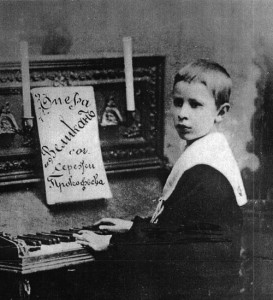 Родители  Прокофьева были людьми образованными и сами взялись за начальное обучение мальчика  по всем школьным предметам. Но  учить правилам сочинения музыки они, конечно, не могли. Потому, взяв сына в одну из  обычных своих зимних поездок в Москву, Мария Григорьевна  привела его к известному  композитору  и педагогу Сергею Ивановичу Танееву, который посоветовал  для  занятий  с Сережей пригласить  на лето в Сонцовку молодого, только что окончившего консерваторию  композитора Рейнгольда Морицевича Глиэра.Два лета подряд Глиэр провел в Сонцовке, заминаясь с  Сережей, а также играя с ним в шахматы и в крокет — в роли уже не учителя, а старшего товарища. И  когда осенью 1904 года тринадцатилетний Сергей Прокофьев  приехал в Петербург держать экзамен в консерваторию, он  привез с собой необыкновенно солидный багаж сочинений. В толстой папке находились две оперы, соната,  симфония и множество  маленьких  фортепианных пьесок — «Песенок», — написанных под руководством Глиэра. Некоторые «Песенки» были такими  оригинальными и острыми по звучанию, что один  из друзей  Сережи  посоветовал  называть  их  не  «Песенками», а «Собачками»,  потому  что они «кусались».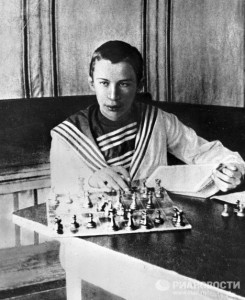 Годы учебы в консерватории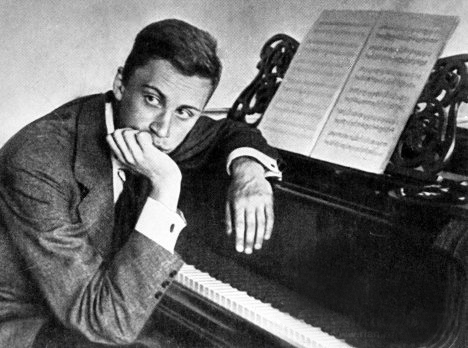 В  консерватории Сережа был самым младшим среди однокурсников. И, конечно, ему  было трудно с ними подружиться, тем более что он иногда из озорства подсчитывал  количество ошибок  в музыкальных задачах каждого из учеников, выводил среднюю цифру за определенный период — и результаты  для  многих были неутешительными…Но вот в консерватории появился еще один  ученик, в мундире  поручика саперного батальона, всегда  очень сдержанный, строгий, подтянутый. Это был Николай  Яковлевич  Мясковский,  в будущем известный  композитор, ставший в советское время главой московской композиторской  школы. Несмотря на разницу лет (Мясковскому было двадцать  пять,  а Прокофьеву — пятнадцать), между ними завязалась дружба на  всю жизнь. Они всегда показывали  друг другу свои сочинения, обсуждали их — лично и в письмах.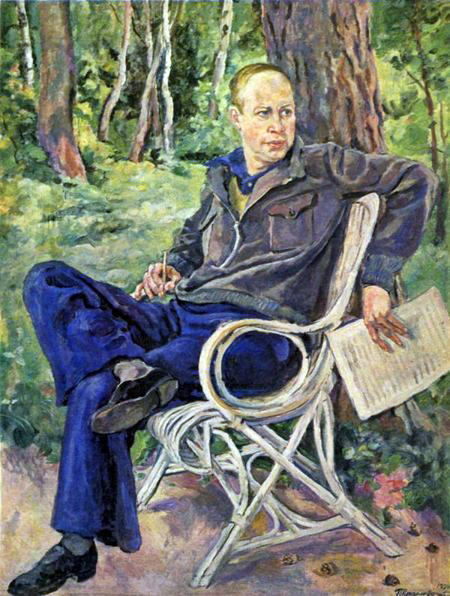 В классах теории композиции и свободного сочинения Прокофьев, в  общем, пришелся  не ко двору — слишком непочтительным к консерваторской традиции был его своеобразный  талант. Самые смелые сочинения Прокофьев даже не решался показывать  учителям, зная, что  это  вызовет недоумение или раздражение.  Отношение  педагогов  выразилось в весьма  средних оценках  в  композиторском  дипломе Прокофьева. Но у молодого  музыканта  была в запасе еще одна  специальность — фортепиано, — по которой он еще раз окончил  консерваторию  весной  1914  года.«Если к плохому качеству композиторского диплома  я отнесся  равнодушно,— вспоминал потом Прокофьев,— то на этот раз меня заела амбиция, и я решил кончить по фортепиано первым».Прокофьев  пошел  на  риск:  вместо классического фортепианного концерта  он решил сыграть свой собственныи Первый концерт, только что изданный,  вручив заблаговременно экзаменаторам  ноты. Ликующая,  полная молодого задора музыка концерта захватила слушателей, выступление Прокофьева   прошло  триумфально, и он  получил диплом  с отличием и  премию  имени  Антона Рубинштейна.Результаты творческой деятельностиТворческая энергия  молодого композитора Прокофьева была  поистине  вулканической. Он работал быстро, смело, неутомимо, стремясь охватить самые разные жанры  и формы. За первым фортепианным концертом последовал второй, а за  ним — первый скрипичный, опера, балет, романсы.Одно  из  сочинений   С.С. Прокофьева особенно характерно для раннего  периода. Это «Скифская сюита», созданная на основе музыки несостоявшегося балета. Поклонение языческим богам, неистовая  «Пляска нечисти», тихая  и таинственная картина спящей скифской степи и, наконец, ослепительный финал — «Восход солнца»,— все  это передано в ошеломляюще-ярких оркестровых красках, стихийных нарастаниях звучности, энергичных ритмах. Вдохновенный оптимизм сюиты, пронизывающий ее свет тем примечательнее,  что создавалась она в трудные годы первой мировой войны.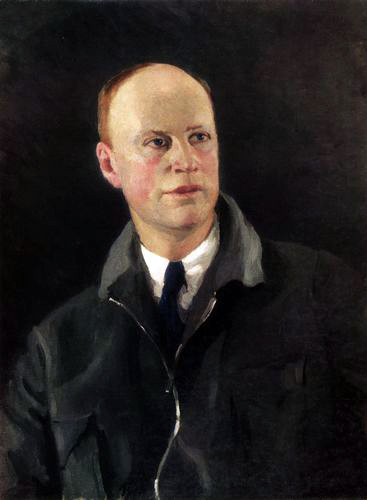 Сергей Прокофьев очень быстро  вошел в первый ряд композиторов, известных не только на родине, но и за рубежом, хотя его музыка  всегда вызывала споры, а некоторые произведения, особенно сценические, годами ждали исполнения. Но именно сцена особенно притягивала композитора.  Привлекала возможность, идя по пути Мусоргского, выразить в музыкальных интонациях самые тонкие,  тайные оттенки чувства, создать живые человеческие характеры.Правда, он делал  это и в камерной музыке, например, в вокальной сказке «Гадкий утенок» (по Андерсену). Каждый из обитателей птичьего двора наделен своим  неповторимым характером: степенная мамаша-утка, маленькие восторженные утята и сам главный герой, до превращения в прекрасного лебедя несчастный и всеми презираемый. Услышав эту сказку Прокофьева, А. М. Горький воскликнул: «А ведь это он про себя написал, про себя!»Удивительно разнообразны, а иногда и резко контрастны сочинения молодого Прокофьева. В 1918 году была впервые исполнена его «Классическая симфония» — изящное, сверкающее  весельем и тонким юмором сочинение. Ее название, как бы подчеркивающее намеренную стилизацию — подражание манере Гайдна и Моцарта, — сейчас нами воспринимается уже без кавычек: это подлинная классика музыки советского периода. В творчестве композитора симфония  начала собой светлую и ясную линию, которая  прочерчивается вплоть до поздних сочинений — балета «Золушка», Седьмой  симфонии.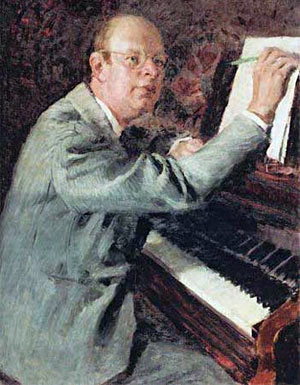 И почти одновременно с «Классической симфонией» возникло грандиозное вокально-симфоническое произведение «Семеро их»,  вновь, как  и «Скифская  сюита», возрождающее образы глубочайшей древности, но при этом какими-то сложными и неясными ассоциациями связанное с революционными событиями, потрясшими в  1917 году Россию  и весь мир.  «Странный поворот» творческой мысли  удивлял впоследствии и самого Прокофьева.ЗаграницаЕще более странный поворот  произошел  в самой биографии композитора. Весной 1918 года, получив заграничный паспорт, он уехал в Америку, не слушая советов друзей, предостерегавших его: «Когда вы вернетесь, вас не будут понимать». И  действительно, длительное  пребывание за рубежом (до 1933 года) отрицательно сказалось на контакте композитора  с  аудиторией, тем более что ее состав  за эти годы сильно изменился и расширился.Но годы, проведенные за рубежом, не означали полного отрыва от родины. Три концертных поездки в Советский Союз были поводом для общения и со  старыми  друзьями, и с новой аудиторией. В 1926 году в Ленинграде ставится опера «Любовь к трем апельсинам», задуманная еще на  родине, но написанная  за  рубежом. За год до этого Прокофьев  написал балет «Стальной  скок»  — ряд  картин  из жизни молодой Советской республики. Пестрые бытовые зарисовки и музыкально-хореографические портреты Комиссара, Оратора, Работницы, Матроса соседствуют с  индустриальными картинами («Фабрика», «Молоты»).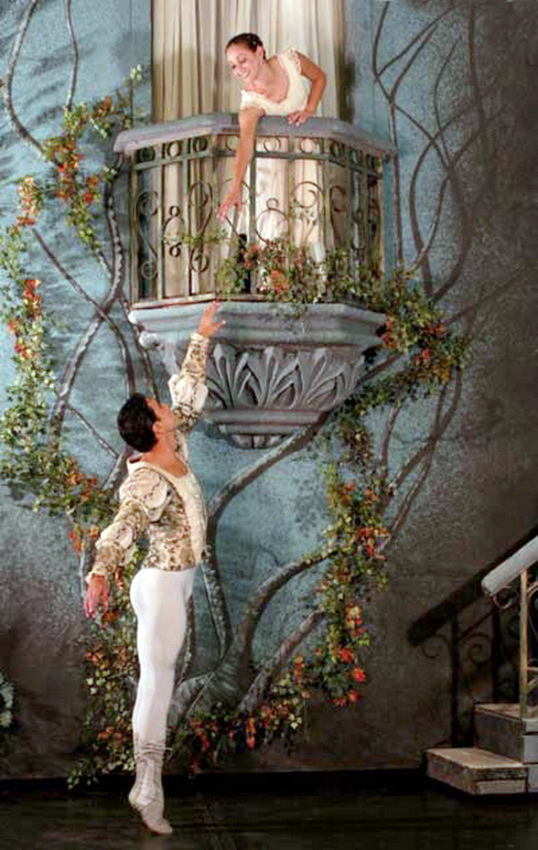 Это  произведение  обрело  жизнь лишь на концертной эстраде в виде симфонической сюиты. В 1933 году Прокофьев окончательно возвращается на родину, выезжая за ее  пределы лишь ненадолго.  Годы по возвращении оказались едва ли не самыми урожайными в его жизни и вообще  очень  продуктивными.  Одно за другим  создаются  произведения, и каждое из них обозначает собой новый, высокий этап в том или  ином жанре. Опера «Семен Котко», балет «Ромео и  Джульетта»,  музыка к фильму «Александр Невский», на основе которой композитор создал  ораторию,— все это вошло в золотой  фонд музыки советского периода.Передать сюжет шекспировской трагедии средствами танца и танцевальной музыки — такая задача казалась многим невыполнимой и даже противоестественной. Прокофьев подошел к ней так, как будто никаких балетных условностей не существовало.В частности, он отказался от построения балета как ряда законченных номеров, в паузах между которыми танцоры раскланиваются  и благодарят публику  за аплодисменты.  У Прокофьева и  музыка, и хореографическое действие развиваются непрерывно, следуя законам драмы. Этот балет, впервые поставленный в Ленинграде, оказался  выдающимся  художественным событием, тем более что непревзойденной Джульеттой стала Галина Уланова.И совсем  небывалая задача решена композитором в «Кантате к 20-летию Октября». Музыка написана на документальный текст:  в ней использованы статьи, речи и письма К. Маркса и В. И. Ленина. Произведение было до того неслыханно новым, что кантате пришлось  ждать исполнения  целых 20 лет…Разные сюжеты, разные жанры…Произведения зрелого периодаНо, окидывая общим взглядом сочинения зрелого периода и сравнивая их с ранними, можно ясно видеть общую тенденцию: неуемное кипение творческой мысли сменяется мудрой уравновешенностью, интерес к невероятному, сказочному, легендарному  сменяется интересом к реальным человеческим судьбам  («Семен  Котко» — опера о  молодом  солдате), к героическому прошлому родной страны («Александр  Невский», опера  «Война  и мир»), к вечной теме любви и смерти («Ромео и Джульетта»).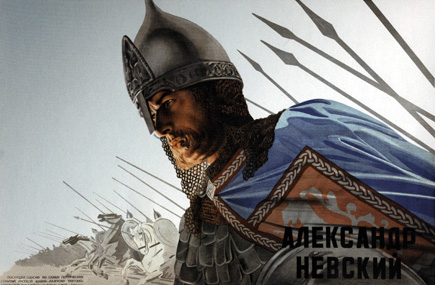 При этом не исчез и всегда свойственный Прокофьеву юмор. В сказке  «Петя и волк» (для чтеца  и симфонического оркестра), обращенной к самым молодым слушателям, в шутливой форме дается много  интересных  сведений.  Каждый персонаж охарактеризован каким-либо инструментом. Получился своего рода путеводитель по оркестру и одновременно веселая, забавная музыка.  «Петя и волк» — одно из сочинений, в котором  композитор  достиг «новой простоты», как он сам это называл, то есть такой  манеры изложения мыслей, которая легко доходит до слушателя, не снижая и не обедняя самой мысли.Вершина творчества Прокофьева — его опера  «Война и мир». Сюжет великого произведении Л. Толстого, воссоздающий героические страницы  русской  истории, воспринимался в годы Отечественной войны (а  именно  тогда создавалась опера)  необычайно остро и современно.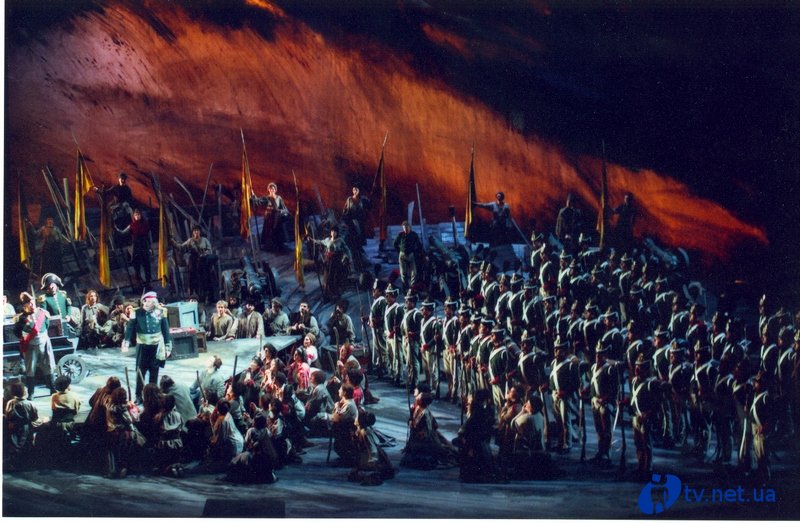 В  этом сочинении  соединились лучшие,  наиболее  типичные черты его творчества. Прокофьев здесь и мастер характерного  интонационного портрета,  и монументалист, свободно компонующий  массовые  народные сцены,  и,  наконец, лирик, создавший необыкновенно  поэтичный и женственный образ Наташи.Как-то раз Прокофьев сравнил творчество со  стрельбой по движущимся мишеням:  «Только взяв прицел вперед, в завтрашний день, вы не останетесь позади, на уровне вчерашних требований».И он  всю жизнь брал «прицел вперед», и,  наверно, именно потому все его  сочинения —  и написанные в годы творческого подъема,  и в годы последней тяжелой болезни, — остались с нами  и  продолжают нести радость слушателям.Основные сочинения:Оперы:«Игрок» (1916)
«Любовь к трем апельсинам»  (1919).
«Огненный  ангел» (1927),
«Семен  Котко» (1939)
«Обручение в монастыре» (1940)
«Война и мир» (1943)
«Повесть о настоящем человеке» (1948)Балеты:«Сказка про шута, семерых шутов перешутившего» (1915)
«Стальной скок» (1925)
«Блудный сын» (1928)
«Ромео и Джульетта» (1936)
«Золушка» (1944)
«Сказ о каменном цветке» (1950)Для оркестра:7 симфоний (1917, 1924, 1928, 1930, 1944, 1947,  1952)Для фортепиано с оркестром:5 концертовДля скрипки  с оркестром:2 концертаБольшое  количество камерных, фортепианных (в том числе 9 сонат), вокальных произведений.